АДМИНИСТРАЦИЯ МУНИЦИПАЛЬНОГО ОБРАЗОВАНИЯ СЛЮДЯНСКИЙ РАЙОН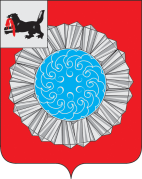 П О С Т А Н О В Л Е Н И Ег. Слюдянкаот 24.12.2019г. № 850О  внесении   изменений  в  постановлениеадминистрации муниципального образованияСлюдянский район от 29.12.2016 г. № 566 «Об утверждении Положения о порядкеосуществления муниципального земельногоконтроля на территориях сельских поселений,входящих в состав муниципального образованияСлюдянский район»Руководствуясь статьями 38, 47 Устава муниципального образования Слюдянский район (новая редакция), зарегистрированного постановлением Губернатора Иркутской области от 30 июня 2005 года № 303-П, ПОСТАНОВЛЯЮ:1. Внести в постановление администрации муниципального образования Слюдянский район от 29.12.2016 г. № 566 «Об утверждении Положения о порядке осуществления муниципального земельного контроля на территориях сельских поселений, входящих в состав муниципального образования Слюдянский район» следующие изменения:1.1. Изложить пункт 2.15 Положения в следующей редакции:«2.15. Предметом внеплановой проверки является соблюдение органом государственной власти, органами местного самоуправления, юридическим лицом, индивидуальным предпринимателем, гражданином в процессе осуществления деятельности обязательных требований, установленных законодательством Российской Федерации, за нарушение которых законодательством Российской Федерации предусмотрена административная и иная ответственность; проведение мероприятий по предотвращению причинения вреда жизни, здоровью граждан, вреда животным, растениям, окружающей среде, а также выполнение требований выданного предписания об устранении выявленных нарушений.».1.2. Изложить пункт 3.7 Положения в следующей редакции:«3.7. В случае выявления при проведении проверки нарушений требований земельного законодательства, за которые законодательством Российской Федерации предусмотрена административная и иная ответственность, должностными лицами органов муниципального земельного контроля вместе с актом проверки выдается предписание об устранении выявленных признаков нарушений обязательных требований земельного законодательства (далее - предписание) с указанием сроков их устранения, а также осуществляется контроль за исполнением указанных предписаний в установленные сроки. Должностные лица органа муниципального земельного контроля в течение трех рабочих дней с даты составления акта проверки и предписания направляют их копии в орган государственного земельного надзора.В случае если по результатам проведенной проверки должностным лицом органа муниципального земельного контроля выявлен факт размещения объекта капитального строительства на земельном участке, на котором не допускается размещение такого объекта в соответствии с разрешенным использованием земельного участка и (или) установленными ограничениями использования земельных участков, указанное лицо в срок не позднее пяти рабочих дней со дня окончания проверки направляет в орган местного самоуправления поселения, городского округа по месту нахождения данного земельного участка или в случае нахождения данного земельного участка на межселенной территории в орган местного самоуправления муниципального района уведомление о выявлении самовольной постройки с приложением документов, подтверждающих указанный факт. Результаты указанной проверки могут быть обжалованы правообладателем земельного участка в судебном порядке.По каждому субъекту проверки принимаются меры по устранению выявленных нарушений, их предупреждению, предотвращению, установленные законодательством Российской Федерации.».1.3. Изложить подпункт 8 пункта 4.2 Положения в следующей редакции: «8) составлять по результатам проверок акты, выдавать предписания об устранении выявленных признаков нарушений земельного законодательства с указанием сроков их устранения.».2. Опубликовать настоящее постановление в специальном выпуске газеты «Славное море», а также разместить на официальном сайте администрации муниципального образования Слюдянский район в информационно-телекоммуникационной сети «Интернет»: www.sludyanka.ru, в разделе «Администрация муниципального района/МКУ «Комитет по управлению муниципальным имуществом и земельным отношениям муниципального образования Слюдянский район»/Муниципальный земельный контроль».3. Контроль за исполнением настоящего постановления возложить на председателя МКУ «Комитет по управлению муниципальным имуществом и земельным отношениям муниципального образования Слюдянский район», заместителя мэра муниципального образования Слюдянский район Стаценскую Л.В.Мэр муниципального образованияСлюдянский район                                                           		                	     А.Г. Шульц